Publicado en Barcelona el 07/09/2022 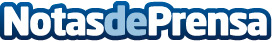 Un toque de personalidad para los negocios con Tropic Golden Rosé, la elegancia que se puede olerDermo lanza nuevo producto dentro de su gama de ambientadores profesionales para conseguir espacios más acogedores y confortablesDatos de contacto:Carlos937685249Nota de prensa publicada en: https://www.notasdeprensa.es/un-toque-de-personalidad-para-los-negocios-con_1 Categorias: Interiorismo Consumo Hogar http://www.notasdeprensa.es